Informatika i računarstvo – ponavljanje gradiva1. Tropugao je simbol za ulaz podataka. tačno               netačno2. Varijabla je memorija u koju se ubacuju izmenjivi podaci. netačno             tačno3. Za povezivanje računara u lokalnu mrežu (LAN) koristimo mrežnu karticu                  grafičku karticu                 router             mrežni kabel (ako je povezivanje žičano)4. Slika prikazuje: izlaznu jedinicu             ulaznu jedinicu                    ulazno-izlaznu jedinicu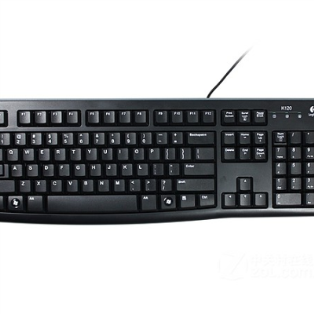 5. Skup povezanih blokova čijim slaganjem tj. programiranjem nastaje program, nazivamo ___________.6. Prečica za naredbu zalepi (paste) je: CTRL + C           CTRL + V                    CTRL + ³                        CTRL + N7. Tastatura i miš pripadaju programskoj opremi. tačno                           netačno8. Algoritme opisujemo tekstom ili grafički. tačno                             netačno9. Slika prikazuje: mrežnu karticu                  pristupnu tačku          ruter                                                                                                                                                                                                                                                                                                         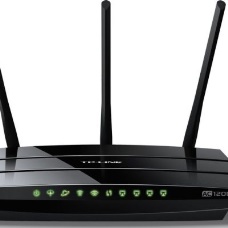 10. Vizualni prikaz podataka iz kojega se podaci lakše i preglednije čitaju nego iz tablice naziva se grafikon. tačno                 netačno11. Za zapis brojeva ljudi najčešće koriste _________________ brojevni sistem. binarni                 dekadni                                  heksadekadski12. ROM memorija privremeno čuva podatke. tačno                 netačno13. Osnovna jedinica za merenje količine podataka naziva se bit. netačno                                 tačno14. Informatička učionica u školi, gde su svi računari povezana žičano, je primer za ________________ vrstu mreže. rasprostranjenu (WAN                lokalnu (LAN)                 kućnu15. Koliko bita ima 1 bajt?16. Brojevni sistem koji ima samo dve cifre(0 i 1) zove se ______________ brojevni sistem.17. Internet je primer za rasprostranjenu vrstu mreže (WAN). tačno                   netačno18. Slika prikazuje: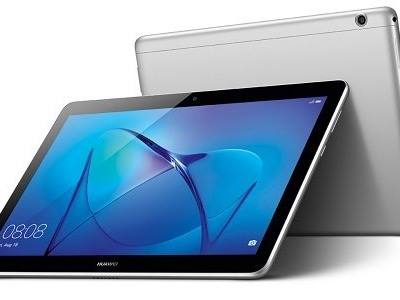  ulaznu jedinicu                  izlaznu jedinicu                          ulazno-izlaznu jedinicu19. Pravougaonik je simbol za obradu podataka. tačno                       netačno20. Slika prikazuje: dugme Start             mape            ikone prečaca21. Petlja u kojoj je broj ponavljanja unapred poznat naziva se _______ petlja.22. Deo programa koji se ponavlja naziva se _______.23. Slika prikazuje: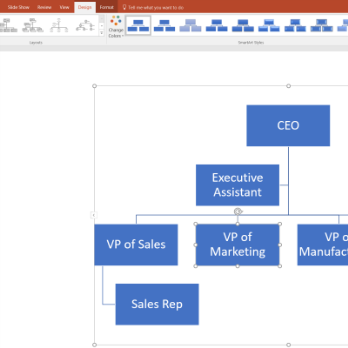  grafikon              tablicu                SmartArt                        gotove oblike24. Slika prikazuje: ulazno-izlaznu jedinicu                    izlaznu jedinicu          ulaznu jedinicu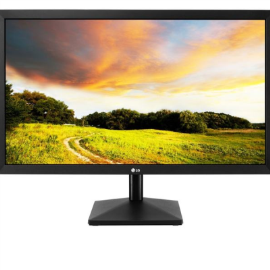 25. Omogućava računarima slanje i primanje podataka u lokalnoj mreži (LAN). mrežni kabel                     ruter                      mrežna kartica26. Kako se zove uređaj koji omogućuje pristup i razmenu podataka između žičanih i bežičnih uređaja? pristupna tačka                 mrežna kartica27. Ako je delo zaštićeno oznakom copyright ne smeš ga koristiti bez dopuštenja autora. netačno                    tačno28. Pretvori dekadni broj 45 u binarni.29. Kako zovemo skup povezanih računala i uređaja koja mogu međusobno komunicirati i razmenjivati podatke? društvena mreža                    paukova mreža                         računarska mreža30. Prenos podataka u digitalnom sistemu može biti: analogni                     bežični (wireless)                 optički (svjetlovod)                  žičani31. Megabajt je veći od kilobajta. tačno                  netačno32. Slika prikazuje: RAM            ROM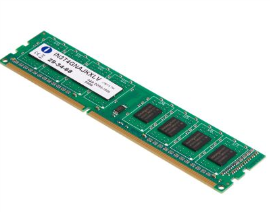 33. Najpoznatiji grafički format animacije je: .svg               .jpg                     .png                 .gif34. Što je 'a' u skripti?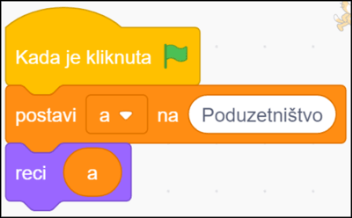  varijabla                   numerički podatak                       blok                      kategorija bloka35. Zakonsko pravo autora da zaštiti svoje delo naziva se: copyright copysign copypaste controlcopy